Women in RecoveryLetters from God 2022Lyrics from the song played during meditation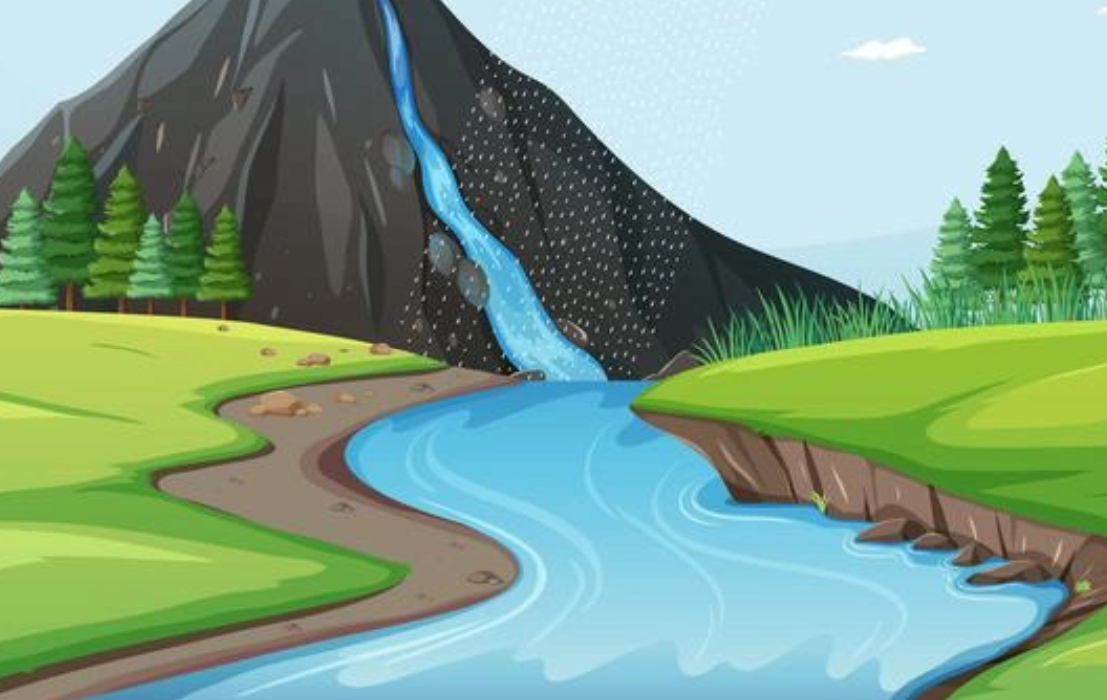 God is a RiverPeter Mayerhttps://www.youtube.com/watch?v=Wc8oL-p_QEY Hosted by Michelle Simonsen : michelle@breathethrulife.com : 612-227-1400